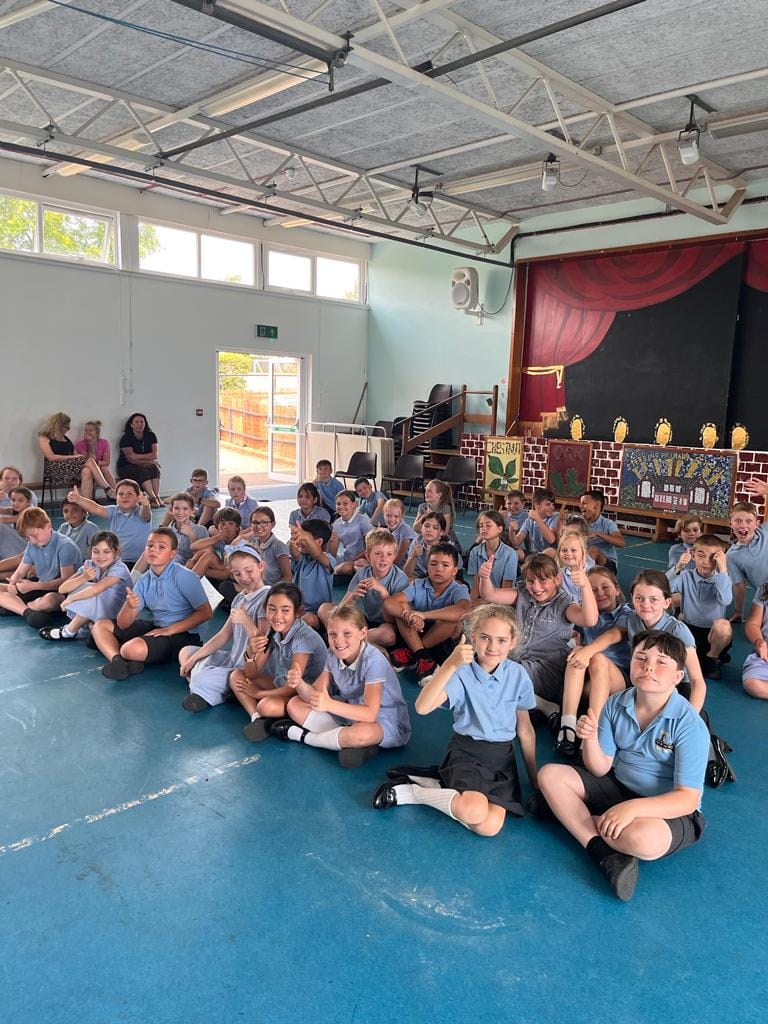 The Multi-Schools Council 2023Behaviour in schools report